　☆簡単おいしいおやつレシピ☆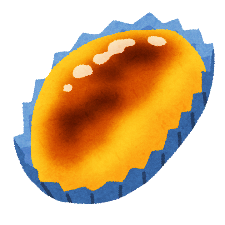 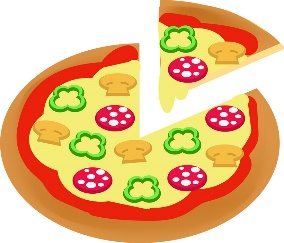 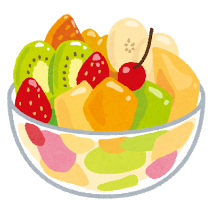 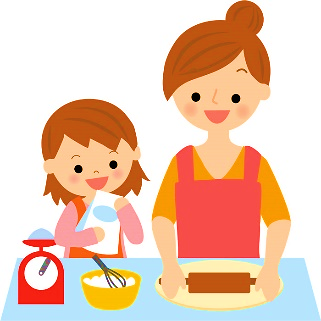 